§2066.  Enforcement of rights and dutiesAny holder of bonds, notes, bond anticipation notes, other notes or other obligations issued under this chapter or any of the coupons appertaining thereto, and the trustee or trustees under any trust agreement, except to the extent the rights herein given may be restricted by any resolution authorizing the issuance of, or any such trust agreement securing, such bonds, may, either at law or in equity, by suit, action, mandamus or other proceedings, protect and enforce any and all rights under the laws of the State or granted under this chapter or under such resolution or trust agreement, and may enforce and compel the performance of all duties required by this chapter or by such resolution or trust agreement to be performed by the authority or by any officer, employee or agent thereof, including the fixing, charging and collecting of the rates, rents, fees and charges herein authorized and required by such resolution or trust agreement to be fixed, established and collected.  [PL 1971, c. 303, §1 (NEW).]SECTION HISTORYPL 1971, c. 303, §1 (NEW). The State of Maine claims a copyright in its codified statutes. If you intend to republish this material, we require that you include the following disclaimer in your publication:All copyrights and other rights to statutory text are reserved by the State of Maine. The text included in this publication reflects changes made through the First Regular and First Special Session of the 131st Maine Legislature and is current through November 1. 2023
                    . The text is subject to change without notice. It is a version that has not been officially certified by the Secretary of State. Refer to the Maine Revised Statutes Annotated and supplements for certified text.
                The Office of the Revisor of Statutes also requests that you send us one copy of any statutory publication you may produce. Our goal is not to restrict publishing activity, but to keep track of who is publishing what, to identify any needless duplication and to preserve the State's copyright rights.PLEASE NOTE: The Revisor's Office cannot perform research for or provide legal advice or interpretation of Maine law to the public. If you need legal assistance, please contact a qualified attorney.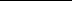 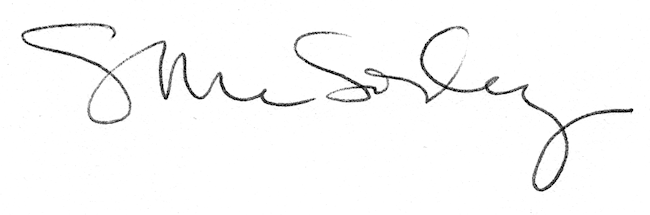 